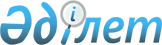 Сандықтау аудандық мәслихатының 2012 жылғы 21 желтоқсандағы № 10/1 "2013-2015 жылдарға арналған Сандықтау аудандық бюджет туралы" шешіміне өзгерістер енгізу туралы
					
			Күшін жойған
			
			
		
					Ақмола облысы Сандықтау аудандық мәслихатының 2013 жылғы 27 ақпандағы № 11/1 шешімі. Ақмола облысының Әділет департаментінде 2013 жылғы 13 наурызда № 3678 болып тіркелді. Күші жойылды - Ақмола облысы Сандықтау аудандық мәслихатының 2014 жылғы 10 сәуірдегі № 23/9 шешімімен      Ескерту. Күші жойылды - Ақмола облысы Сандықтау аудандық мәслихатының 10.04.2014 № 23/9 (қол қойылғаннан кейін күшіне және қолданысқа енеді) шешімімен.

      РҚАО ескертпесі.

      Құжаттың мәтінінде түпнұсқаның пунктуациясы мен орфографиясы сақталған.

      2008 жылғы 4 желтоқсандағы Қазақстан Республикасының Бюджет кодексінің 106 бабы 2 тармағының 5) тармақшасына, "Қазақстан Республикасындағы жергілікті мемлекеттік басқару және өзін-өзі басқару туралы" Қазақстан Республикасының 2001 жылғы 23 қаңтардағы Заңының 6 бабы 1 тармағының 1) тармақшасына сәйкес, Сандықтау аудандық мәслихаты ШЕШТІ:

      1. Сандықтау аудандық мәслихатының "2013–2015 жылдарға арналған Сандықтау аудандық бюджет туралы" 2012 жылғы 21 желтоқсандағы № 10/1 (Нормативтік құқықтық актілерді мемлекеттік тіркеу тізілімінде № 3581 тіркелген, 2013 жылдың 11 қаңтарында "Сандықтауские вести" газетінде жарияланған) шешіміне келесі өзгерістер енгізілсін:

      1 тармақ жаңа редакцияда баяндалсын:

      "1. 2013–2015 жылдарға арналған Сандықтау аудандық бюджеттің 1, 2 және 3 қосымшаларына сәйкес, оның ішінде 2013 жылға арналған келесі көлемдерде бекітілсін:

      1. кірістер - 1694728,6 мың теңге, оның ішінде:

      салықтық түсімдер – 255944,0 мың теңге;

      салықтық емес түсімдер – 8700,6 мың теңге;

      негізгі капиталды сатудан түсетін түсімдер – 2802,0 мың теңге;

      трансферттер түсімі – 1427282,0 мың теңге;

      2) шығындар – 1708951,1 мың теңге;

      3) таза бюджеттік кредиттеу - 8657,6 мың теңге, оның ішінде:

      бюджеттiк кредиттер – 10386,6 мың теңге;

      бюджеттік кредиттерді өтеу – 1729,0 мың теңге;

      4) қаржы активтерімен операциялар бойынша сальдо - 0 мың теңге;

      5) бюджет тапшылығы (профициті) – -22880,1 мың теңге;

      6) бюджет тапшылығын қаржыландыру (профицитін пайдалану) – 22880,1 мың теңге.";

      жоғарыда аталған шешімнің 1, 2, 3, 4, 7 қосымшалары осы шешімнің 1, 2, 3, 4, 5 қосымшаларына сәйкес жаңа редакцияда жазылсын.

      2. Осы шешім Ақмола облысының Әділет департаментінде мемлекеттік тіркелген күнінен бастап күшіне енеді және 2013 жылдың 1 қаңтарынан бастап қолданысқа енгізіледі.



      "КЕЛІСІЛДІ"

 2013 жылға арналған аудан бюджеті 2014 жылға арналған аудан бюджеті 2015 жылға арналған аудан бюджеті 2013 жылға арналған республикалық бюджеттен берілетін нысаналы трансферттер мен бюджеттік кредиттер 2013 жылға арналған ауылдық (селолық) округтердің бюджеттік бағдарламаларының тізбесі      

      кестенің жалғасы

      

      кестенің жалғасы


					© 2012. Қазақстан Республикасы Әділет министрлігінің «Қазақстан Республикасының Заңнама және құқықтық ақпарат институты» ШЖҚ РМК
				
      Аудандық мәслихат

      сессиясының төрағасы

Г.Килкариди

      Аудандық мәслихат 

      Хатшысы

С.Клюшников

      Сандықтау ауданының әкімі

Қ.Сүйіндіков

      "Сандықтау ауданының

      экономика және қаржы

      бөлімі" мемлекеттік

      мекемесінің бастығы

Н.Мурашиди
Сандықтау аудандық мәслихатының
2013 жылғы 27 ақпандағы
№ 11/1 шешіміне
1 қосымша
Сандықтау аудандық мәслихатының
2012 жылғы 21 желтоқсандағы
№ 10/1 шешіміне
1 қосымшаСанаты

Санаты

Санаты

Санаты

Сома, мың теңге

Сыныбы

Сыныбы

Сыныбы

Сома, мың теңге

Ішкі сыныбы

Ішкі сыныбы

Сома, мың теңге

Атауы

Атауы

Сома, мың теңге

1

2

3

4

5

I. Кірістер

1694728,6

1

Салықтық түсімдер

255944,0

01

Табыс салығы

12830,0

2

Жеке табыс салығы

12830,0

03

Әлеуметтік салық

127992,0

1

Әлеуметтік салық

127992,0

04

Меншікке салынатын салықтар

91564,0

1

Мүлікке салынатын салықтар

43527,0

3

Жер салығы

3394,0

4

Көлік құралдарына салынатын салық

40898,0

5

Бірыңғай жер салығы

3745,0

05

Тауарларға, жұмыстарға және қызметтерге салынатын ішкі салықтар

19105,0

2

Акциздер

1387,0

3

Табиғи және басқа ресурстарды пайдаланғаны үшін түсетін түсімдер

11090,0

4

Кәсіпкерлік және кәсіби қызметті жүргізгені үшін алынатын алымдар

6618,0

5

Ойын бизнесіне салық

10,0

08

Заңдық мәнді іс-әрекеттерді жасағаны және (немесе) оған уәкілеттігі бар мемлекеттік органдар немесе лауазымды адамдар құжаттар бергені үшін алынатын міндетті төлемдер

4453,0

1

Мемлекеттік баж

4453,0

2

Салықтық емес түсімдер

8700,6

01

Мемлекеттік меншіктен түсетін кірістер

6015,0

1

Мемлекеттік кәсіпорындардың таза кірісі бөлігінің түсімдері

10,0

5

Мемлекет меншігіндегі мүлікті жалға беруден түсетін кірістер

6000,0

7

Мемлекеттік бюджеттен берілген кредиттер бойынша сыйақылар

5,0

03

Мемлекеттік бюджеттен қаржыландырылатын мемлекеттік мекемелер ұйымдастыратын мемлекеттік сатып алуды өткізуден түсетін ақша түсімдері

1,0

1

Мемлекеттік бюджеттен қаржыландырылатын мемлекеттік мекемелер ұйымдастыратын мемлекеттік сатып алуды өткізуден түсетін ақша түсімдері

1,0

04

Мемлекеттік бюджеттен қаржыландырылатын, сондай-ақ Қазақстан Республикасы Ұлттық Банкінің бюджетінен (шығыстар сметасынан) ұсталатын және қаржыландырылатын мемлекеттік мекемелер салатын айыппұлдар, өсімпұлдар, санкциялар, өндіріп алулар

115,0

1

Мұнай секторы ұйымдарынан түсетін түсімдерді қоспағанда, мемлекеттік бюджеттен қаржыландырылатын, сондай-ақ Қазақстан Республикасы Ұлттық Банкінің бюджетінен (шығыстар сметасынан) ұсталатын және қаржыландырылатын мемлекеттік мекемелер салатын айыппұлдар, өсімпұлдар, санкциялар, өндіріп алулар

115,0

06

Басқа да салықтық емес түсімдер

2569,6

1

Басқа да салықтық емес түсімдер

2569,6

3

Негізгі капиталды сатудан түсетін түсімдер

2802,0

03

Жерді және материалдық емес активтерді сату

2802,0

1

Жерді сату

2802,0

4

Трансферттердің түсімдері

1427282,0

02

Мемлекеттік басқарудың жоғары тұрған органдарынан түсетін трансферттер

1427282,0

2

Облыстық бюджеттен түсетін трансферттер

1427282,0

Функционалдық топ

Функционалдық топ

Функционалдық топ

Функционалдық топ

Сома

Бюджеттік бағдарламалардың әкімшісі

Бюджеттік бағдарламалардың әкімшісі

Бюджеттік бағдарламалардың әкімшісі

Сома

Бағдарлама

Бағдарлама

Сома

Атауы

Сома

1

2

3

4

5

II. Шығындар

1708951,1

01

Жалпы сипаттағы мемлекеттік қызметтер

209692,4

112

Аудан (облыстық маңызы бар қала) мәслихатының аппараты

12405,0

001

Аудан (облыстық маңызы бар қала) мәслихатының қызметін қамтамасыз ету жөніндегі қызметтер

12405,0

122

Аудан (облыстық маңызы бар қала) әкімінің аппараты

56654,1

001

Аудан (облыстық маңызы бар қала) әкімінің қызметін қамтамасыз ету жөніндегі қызметтер

51999,1

003

Мемлекеттік органның күрделі шығыстары

4655,0

123

Қаладағы аудан, аудандық маңызы бар қала, кент, ауыл (село), ауылдық (селолық) округ әкімінің аппараты

118186,3

001

Қаладағы аудан, аудандық маңызы бар қаланың, кент, ауыл (село), ауылдық (селолық) округ әкімінің қызметін қамтамасыз ету жөніндегі қызметтер

117686,3

022

Мемлекеттік органның күрделі шығыстары

500,0

459

Ауданның (облыстық маңызы бар қаланың) экономика және қаржы бөлімі

22447,0

001

Ауданның (облыстық маңызы бар қаланың) экономикалық саясатын қалыптастыру мен дамыту, мемлекеттік жоспарлау, бюджеттік атқару және коммуналдық меншігін басқару саласындағы мемлекеттік саясатты іске асыру жөніндегі қызметтер

21371,0

003

Салық салу мақсатында мүлікті бағалауды жүргізу

507,0

010

Жекешелендіру, коммуналдық меншікті, басқару жекешелендіруден кейінгі қызмет және осыған байланысты дауларды реттеу

435,0

033

Біржолғы талондарды беру жөніндегі жұмысты ұйымдастыру және біржолғы талондарды сатудан түскен сомаларды толық алынуын қамтамасыз ету жөніндегі жұмыстарды жүргізген мемлекеттік мекемені тарату бойынша іс-шаралар өткізу

134,0

02

Қорғаныс

4053,0

122

Аудан (облыстық маңызы бар қала) әкімінің аппараты

4053,0

005

Жалпыға бірдей әскери міндетті атқару шеңберіндегі іс-шаралар

2553,0

006

Аудан (облыстық маңызы бар қала) ауқымындағы төтенше жағдайлардың алдын алу және оларды жою

1500,0

03

Қоғамдық тәртіп, қауіпсіздік, құқықтық, сот, қылмыстық-атқару қызметі

583,0

458

Ауданның (облыстық маңызы бар қаланың) тұрғын үй-коммуналдық шаруашылығы, жолаушылар көлігі және автомобиль жолдары бөлімі

583,0

021

Елді мекендерде жол жүрісі қауіпсіздігін қамтамасыз ету

583,0

04

Білім беру

1033210,0

464

Ауданның (облыстық маңызы бар қаланың) білім бөлімі

1033210,0

001

Жергілікті деңгейде білім беру саласындағы мемлекеттік саясатты іске асыру жөніндегі қызметтер

11470,1

003

Жалпы білім беру

862327,2

004

Ауданның (облыстық маңызы бар қаланың) мемлекеттік білім беру мекемелерінде білім беру жүйесін ақпараттандыру

1411,0

005

Ауданның (облыстық маңызы бар қаланың) мемлекеттік білім беру мекемелері үшін оқулықтар мен оқу-әдiстемелiк кешендерді сатып алу және жеткізу

10428,0

006

Балаларға қосымша білім беру

21813,0

012

Мемлекеттік органның күрделі шығыстары

9,3

015

Жетім баланы (жетім балаларды) және ата-аналарының қамқорынсыз қалған баланы (балаларды) күтіп-ұстауға асыраушыларына ай сайынғы ақшалай қаражат төлемдері

11818,0

020

Үйде оқытылатын мүгедек балаларды жабдықпен, бағдарламалық қамтыммен қамтамасыз ету

2400,0

040

Мектепке дейінгі білім беру ұйымдарында мемлекеттік білім беру тапсырысын іске асыруға

81944,0

067

Ведомстволық бағыныстағы мемлекеттік мекемелерінің және ұйымдарының күрделі шығыстары

29389,4

068

Халықтың компьютерлік сауаттылығын арттыруды қамтамасыз ету

200,0

06

Әлеуметтiк көмек және әлеуметтiк қамсыздандыру

50682,0

451

Ауданның (облыстық маңызы бар қаланың) жұмыспен қамту және әлеуметтік бағдарламалар бөлімі

50682,0

001

Жергілікті деңгейде халық үшін әлеуметтік бағдарламаларды жұмыспен қамтуды қамтамасыз етуді іске асыру саласындағы мемлекеттік саясатты іске асыру жөніндегі қызметтер

14866,0

002

Еңбекпен қамту бағдарламасы

11784,0

005

Мемлекеттiк атаулы әлеуметтік көмек

2122,0

006

Тұрғын үй көмегі

1192,0

007

Жергілікті өкілетті органдардың шешімі бойынша мұқтаж азаматтардың жекелеген топтарына әлеуметтік көмек

8309,0

010

Үйден тәрбиеленіп оқытылатын мүгедек балаларды материалдық қамтамасыз ету

415,0

011

Жәрдемақыларды және басқа да әлеуметтік төлемдерді есептеу,төлеу мен жеткізу бойынша қызметтерге ақы төлеу

158,0

014

Мұқтаж азаматтарға үйде әлеуметтік көмек көрсету

6391,0

016

18 жасқа дейінгі балаларға мемлекеттік жәрдемақылар

2845,0

017

Мүгедектерді оңалту жеке бағдарламасына сәйкес, мұқтаж мүгедектерді міндетті гигиеналық құралдармен, және ымдау тілі мамандарының қызмет көрсетуін, жеке көмекшілермен қамтамасыз ету

2600,0

07

Тұрғын үй-коммуналдық шаруашылық

111067,7

123

Қаладағы аудан, аудандық маңызы бар қала, кент, ауыл (село), ауылдық (селолық) округ әкімінің аппараты

69,0

010

Жерлеу орындарын күтіп-ұстау және туысы жоқ адамдарды жерлеу

69,0

458

Ауданның (облыстық маңызы бар қаланың) тұрғын үй-коммуналдық шаруашылығы, жолаушылар көлігі және автомобиль жолдары бөлімі

107418,7

012

Сумен жабдықтау және су бұру жүйесінің жұмыс істеуі

3500,0

013

Мемлекеттік органның күрделі шығыстары

143,7

015

Елдi мекендердегі көшелердi жарықтандыру

6992,0

016

Елді мекендердің санитариясын қамтамасыз ету

5610,0

028

Коммуналдық шаруашылықты дамыту

91173,0

467

Ауданның (облыстық маңызы бар қаланың) құрылыс бөлімі

3580,0

003

Мемлекеттік коммуналдық тұрғын үй қорының тұрғын үйін жобалау, салу және (немесе) сатып алу

80,0

006

Сумен жабдықтау және су бұру жүйесін дамыту

3500,0

08

Мәдениет, спорт, туризм және ақпараттық кеңістік

149475,0

455

Ауданның (облыстық маңызы бар қаланың) мәдениет және тілдерді дамыту бөлімі

128003,0

001

Жергілікті деңгейде тілдерді және мәдениетті дамыту саласындағы мемлекеттік саясатты іске асыру жөніндегі қызметтер

6548,0

003

Мәдени-демалыс жұмысын қолдау

93179,0

006

Аудандық (қалалық) кітапханалардың жұмыс істеуі

21233,0

007

Мемлекеттік тілді және Қазақстан халықтарының басқа да тілдерін дамыту

6575,0

032

Ведомстволық бағыныстағы мемлекеттік мекемелерінің және ұйымдарының күрделі шығыстары

468,0

456

Ауданның (облыстық маңызы бар қаланың) ішкі саясат бөлімі

12372,0

001

Жергілікті деңгейде ақпарат, мемлекеттілікті нығайту және азаматтардың әлеуметтік сенімділігін қалыптастыру саласында мемлекеттік саясатты іске асыру жөніндегі қызметтер

5553,0

002

Газеттер мен журналдар арқылы мемлекеттік ақпараттық саясат жүргізу жөніндегі қызметтер

5748,0

003

Жастар саясаты саласындағы өңірлік бағдарламаларды іске асыру

1071,0

465

Ауданның (облыстық маңызы бар қаланың) дене шынықтыру және спорт бөлімі

9100,0

001

Жергілікті деңгейде дене шынықтыру және спорт саласындағы мемлекеттік саясатты іске асыру жөніндегі қызметтер

4378,0

006

Аудандық (облыстық маңызы бар қалалық) деңгейде спорттық жарыстар өткізу

238,0

007

Әртүрлі спорт түрлері бойынша аудан (облыстық маңызы бар қала) құрама командаларының мүшелерін дайындау және олардың облыстық спорт жарыстарына қатысуы

4484,0

10

Ауыл, су, орман, балық шаруашылығы, ерекше қорғалатын табиғи аумақтар, қоршаған ортаны және жануарлар дүниесін қорғау, жер қатынастары

58255,0

459

Ауданның (облыстық маңызы бар қаланың) экономика және қаржы бөлімі

3705,0

099

Мамандардың әлеуметтік көмек көрсетуі жөніндегі шараларды іске асыру

3705,0

473

Ауданның (облыстық маңызы бар қаланың) ветеринария бөлімі

37728,0

001

Жергілікті деңгейде ветеринария саласындағы мемлекеттік саясатты іске асыру жөніндегі қызметтер

5994,0

002

Ақпараттық жүйелер құру

51,0

007

Қаңғыбас иттер мен мысықтарды аулауды және жоюды ұйымдастыру

200,0

011

Эпизоотияға қарсы іс-шаралар жүргізу

31483,0

477

Ауданның (облыстық маңызы бар қаланың) ауыл шаруашылығы мен жер қатынастары бөлімі

16822,0

001

Жергілікті деңгейде ауыл шаруашылығы және жер қатынастары саласындағы мемлекеттік саясатты іске асыру жөніндегі қызметтер

16052,0

010

Жерді аймақтарға бөлу жөніндегі жұмыстарды ұйымдастыру

770,0

11

Өнеркәсіп, сәулет, қала құрылысы және құрылыс қызметі

12886,0

467

Ауданның (облыстық маңызы бар қаланың) құрылыс бөлімі

6130,0

001

Жергілікті деңгейде құрылыс саласындағы мемлекеттік саясатты іске асыру жөніндегі қызметтер

6130,0

468

Ауданның (облыстық маңызы бар қаланың) сәулет және қала құрылысы бөлімі

6756,0

001

Жергілікті деңгейде сәулет және қала құрылысы саласындағы мемлекеттік саясатты іске асыру жөніндегі қызметтер

3865,0

003

Ауданның қала құрылысы даму аумағын және елді мекендердің бас жоспарлары схемаларын әзірлеу

2891,0

12

Көлік және коммуникация

36800,0

458

Ауданның (облыстық маңызы бар қаланың) тұрғын үй-коммуналдық шаруашылығы, жолаушылар көлігі және автомобиль жолдары бөлімі

36800,0

023

Автомобиль жолдарының жұмыс істеуін қамтамасыз ету

36800,0

13

Басқалар

38100,3

458

Ауданның (облыстық маңызы бар қаланың) тұрғын үй-коммуналдық шаруашылығы, жолаушылар көлігі және автомобиль жолдары бөлімі

27236,3

001

Жергілікті деңгейде тұрғын үй-коммуналдық шаруашылығы, жолаушылар көлігі және автомобиль жолдары саласындағы мемлекеттік саясатты іске асыру жөніндегі қызметтер

11096,3

040

"Өңірлерді дамыту" бағдарламасы шеңберінде өңірлерді экономикалық дамытуға жәрдемдесу бойынша шараларды іске асыру

16140,0

459

Ауданның (облыстық маңызы бар қаланың) экономика және қаржы бөлімі

5313,0

012

Ауданның (облыстық маңызы бар қаланың) жергілікті атқарушы органының резерві

5313,0

469

Ауданның (облыстық маңызы бар қаланың) кәсіпкерлік бөлімі

5551,0

001

Жергілікті деңгейде кәсіпкерлік пен өнеркәсіпті дамыту саласындағы мемлекеттік саясатты іске асыру жөніндегі қызметтер

5551,0

14

Борышқа қызмет көрсету

5,0

459

Ауданның (облыстық маңызы бар қаланың) экономика және қаржы бөлімі

5,0

021

Жергілікті атқарушы органдардың облыстық бюджеттен қарыздар бойынша сыйақылар мен өзге де төлемдерді төлеу бойынша борышына қызмет көрсету

5,0

15

Трансферттер

4141,7

459

Ауданның (облыстық маңызы бар қаланың) экономика және қаржы бөлімі

4141,7

006

Нысаналы пайдаланылмаған (толық пайдаланылмаған) трансферттерді қайтару

4141,7

III. Таза бюджеттік несие беру

8657,6

Бюджеттік несиелер

10386,6

10

Ауыл, су, орман, балық шаруашылығы, ерекше қорғалатын табиғи аумақтар, қоршаған ортаны және жануарлар дүниесін қорғау, жер қатынастары

10386,6

459

Ауданның (облыстық маңызы бар қаланың) экономика және қаржы бөлімі

10386,6

018

Мамандарды әлеуметтік қолдау шараларын іске асыруға берілетін бюджеттік кредиттер

10386,6

5

Бюджеттік кредиттерді өтеу

1729,0

01

Бюджеттік кредиттерді өтеу

1729,0

1

Мемлекеттік бюджеттен берілген бюджеттік кредиттерді өтеу

1729,0

IV. Қаржы активтерімен жасалатын операциялар бойынша сальдо

0,0

V. Бюджет тапшылығы (профицит)

-22880,1

VI. Бюджет тапшылығын қаржыландыру (профицитті пайдалану)

22880,1

7

Қарыздар түсімі

10386,0

01

Мемлекеттік ішкі қарыздар

10386,0

2

Қарыз алу келісім-шарттары

10386,0

16

Қарыздарды өтеу

1729,0

459

Ауданның (облыстық маңызы бар қаланың) экономика және қаржы бөлімі

1729,0

005

Жергілікті атқарушы органның жоғары тұрған бюджет алдындағы борышын өтеу

1729,0

8

Бюджет қаражаттарының пайдаланылатын қалдықтары

14223,1

01

Бюджет қаражатының бос қалдықтары

14223,1

1

Бюджет қаражатының бос қалдықтары

14223,1

Сандықтау аудандық мәслихатының
2013 жылғы 27 ақпандағы
№ 11/1 шешіміне
2 қосымша
Сандықтау аудандық мәслихатының
2012 жылғы 21 желтоқсандағы
№ 10/1 шешіміне
2 қосымшаСанаты

Санаты

Санаты

Санаты

Сома, мың теңге

Сыныбы

Сыныбы

Сыныбы

Сома, мың теңге

Ішкі сыныбы

Ішкі сыныбы

Сома, мың теңге

Атауы

Сома, мың теңге

1

2

3

4

5

I. Кірістер

1455634,0

1

Салықтық түсімдер

272568,0

01

Табыс салығы

13310,0

2

Жеке табыс салығы

13310,0

03

Әлеуметтік салық

136952,0

1

Әлеуметтік салық

136952,0

04

Меншікке салынатын салықтар

97706,0

1

Мүлікке салынатын салықтар

46530,0

3

Жер салығы

3407,0

4

Көлік құралдарына салынатын салық

43762,0

5

Бірыңғай жер салығы

4007,0

05

Тауарларға, жұмыстарға және қызметтерге салынатын ішкі салықтар

19836,0

2

Акциздер

1486,0

3

Табиғи және басқа ресурстарды пайдаланғаны үшін түсетін түсімдер

11130,0

4

Кәсіпкерлік және кәсіби қызметті жүргізгені үшін алынатын алымдар

7210,0

5

Ойын бизнесіне салық

10,0

08

Заңдық мәнді іс-әрекеттерді жасағаны және (немесе) оған уәкілеттігі бар мемлекеттік органдар немесе лауазымды адамдар құжаттар бергені үшін алынатын міндетті төлемдер

4764,0

1

Мемлекеттік баж

4764,0

2

Салықтық емес түсімдер

7017,0

01

Мемлекеттік меншіктен түсетін кірістер

6110,0

1

Мемлекеттік кәсіпорындардың таза кірісі бөлігінің түсімдері

10,0

5

Мемлекет меншігіндегі мүлікті жалға беруден түсетін кірістер

6100,0

03

Мемлекеттік бюджеттен қаржыландырылатын мемлекеттік мекемелер ұйымдастыратын мемлекеттік сатып алуды өткізуден түсетін ақша түсімдері

1,0

1

Мемлекеттік бюджеттен қаржыландырылатын мемлекеттік мекемелер ұйымдастыратын мемлекеттік сатып алуды өткізуден түсетін ақша түсімдері

1,0

04

Мемлекеттік бюджеттен қаржыландырылатын, сондай-ақ Қазақстан Республикасы Ұлттық Банкінің бюджетінен (шығыстар сметасынан) ұсталатын және қаржыландырылатын мемлекеттік мекемелер салатын айыппұлдар, өсімпұлдар, санкциялар, өндіріп алулар

116,0

1

Мұнай секторы ұйымдарынан түсетін түсімдерді қоспағанда, мемлекеттік бюджеттен қаржыландырылатын, сондай-ақ Қазақстан Республикасы Ұлттық Банкінің бюджетінен (шығыстар сметасынан) ұсталатын және қаржыландырылатын мемлекеттік мекемелер салатын айыппұлдар, өсімпұлдар, санкциялар, өндіріп алулар

116,0

06

Басқа да салықтық емес түсімдер

790,0

1

Басқа да салықтық емес түсімдер

790,0

3

Негізгі капиталды сатудан түсетін түсімдер

2802,0

03

Жерді және материалдық емес активтерді сату

2802,0

1

Жерді сату

2802,0

4

Трансферттердің түсімдері

1173247,0

02

Мемлекеттік басқарудың жоғары тұрған органдарынан түсетін трансферттер

1173247,0

2

Облыстық бюджеттен түсетін трансферттер

1173247,0

Функционалдық топ

Функционалдық топ

Функционалдық топ

Функционалдық топ

Сома

Бюджеттік бағдарламалардың әкімшісі

Бюджеттік бағдарламалардың әкімшісі

Бюджеттік бағдарламалардың әкімшісі

Сома

Бағдарлама

Бағдарлама

Сома

Атауы

Сома

1

2

3

4

5

II. Шығындар

1455634,0

01

Жалпы сипаттағы мемлекеттік қызметтер

204847,0

112

Аудан (облыстық маңызы бар қала) мәслихатының аппараты

12149,0

001

Аудан (облыстық маңызы бар қала) мәслихатының қызметін қамтамасыз ету жөніндегі қызметтер

12149,0

122

Аудан (облыстық маңызы бар қала) әкімінің аппараты

50535,0

001

Аудан (облыстық маңызы бар қала) әкімінің қызметін қамтамасыз ету жөніндегі қызметтер

50535,0

123

Қаладағы аудан, аудандық маңызы бар қала, кент, ауыл (село), ауылдық (селолық) округ әкімінің аппараты

119382,0

001

Қаладағы аудан, аудандық маңызы бар қаланың, кент, ауыл (село), ауылдық (селолық) округ әкімінің қызметін қамтамасыз ету жөніндегі қызметтер

118847,0

022

Мемлекеттік органның күрделі шығыстары

535,0

459

Ауданның (облыстық маңызы бар қаланың) экономика және қаржы бөлімі

22781,0

001

Ауданның (облыстық маңызы бар қаланың) экономикалық саясатын қалыптастыру мен дамыту, мемлекеттік жоспарлау, бюджеттік атқару және коммуналдық меншігін басқару саласындағы мемлекеттік саясатты іске асыру жөніндегі қызметтер

21773,0

003

Салық салу мақсатында мүлікті бағалауды жүргізу

543,0

010

Жекешелендіру, коммуналдық меншікті, басқару жекешелендіруден кейінгі қызмет және осыған байланысты дауларды реттеу

465,0

02

Қорғаныс

3182,0

122

Аудан (облыстық маңызы бар қала) әкімінің аппараты

3182,0

005

Жалпыға бірдей әскери міндетті атқару шеңберіндегі іс-шаралар

2682,0

006

Аудан (облыстық маңызы бар қала) ауқымындағы төтенше жағдайлардың алдын алу және оларды жою

500,0

03

Қоғамдық тәртіп, қауіпсіздік, құқықтық, сот, қылмыстық-атқару қызметі

624,0

458

Ауданның (облыстық маңызы бар қаланың) тұрғын үй-коммуналдық шаруашылығы, жолаушылар көлігі және автомобиль жолдары бөлімі

624,0

021

Елді мекендерде жол жүрісі қауіпсіздігін қамтамасыз ету

624,0

04

Білім беру

934169,0

464

Ауданның (облыстық маңызы бар қаланың) білім бөлімі

934169,0

001

Жергілікті деңгейде білім беру саласындағы мемлекеттік саясатты іске асыру жөніндегі қызметтер

11941,0

003

Жалпы білім беру

861367,0

004

Ауданның (облыстық маңызы бар қаланың) мемлекеттік білім беру мекемелерінде білім беру жүйесін ақпараттандыру

1510,0

005

Ауданның (облыстық маңызы бар қаланың) мемлекеттік білім беру мекемелері үшін оқулықтар мен оқу-әдiстемелiк кешендерді сатып алу және жеткізу

11158,0

006

Балаларға қосымша білім беру

21845,0

067

Ведомстволық бағыныстағы мемлекеттік мекемелерінің және ұйымдарының күрделі шығыстары

26348,0

06

Әлеуметтiк көмек және әлеуметтiк қамсыздандыру

50936,0

451

Ауданның (облыстық маңызы бар қаланың) жұмыспен қамту және әлеуметтік бағдарламалар бөлімі

50936,0

001

Жергілікті деңгейде халық үшін әлеуметтік бағдарламаларды жұмыспен қамтуды қамтамасыз етуді іске асыру саласындағы мемлекеттік саясатты іске асыру жөніндегі қызметтер

15145,0

002

Еңбекпен қамту бағдарламасы

12548,0

005

Мемлекеттiк атаулы әлеуметтік көмек

2088,0

006

Тұрғын үй көмегі

1275,0

007

Жергілікті өкілетті органдардың шешімі бойынша мұқтаж азаматтардың жекелеген топтарына әлеуметтік көмек

7078,0

010

Үйден тәрбиеленіп оқытылатын мүгедек балаларды материалдық қамтамасыз ету

444,0

011

Жәрдемақыларды және басқа да әлеуметтік төлемдерді есептеу,төлеу мен жеткізу бойынша қызметтерге ақы төлеу

169,0

014

Мұқтаж азаматтарға үйде әлеуметтік көмек көрсету

6469,0

016

18 жасқа дейінгі балаларға мемлекеттік жәрдемақылар

2938,0

017

Мүгедектерді оңалту жеке бағдарламасына сәйкес, мұқтаж мүгедектерді міндетті гигиеналық құралдармен, және ымдау тілі мамандарының қызмет көрсетуін, жеке көмекшілермен қамтамасыз ету

2782,0

07

Тұрғын үй-коммуналдық шаруашылық

47903,0

123

Қаладағы аудан, аудандық маңызы бар қала, кент, ауыл (село), ауылдық (селолық) округ әкімінің аппараты

74,0

010

Жерлеу орындарын күтіп-ұстау және туысы жоқ адамдарды жерлеу

74,0

458

Ауданның (облыстық маңызы бар қаланың) тұрғын үй-коммуналдық шаруашылығы, жолаушылар көлігі және автомобиль жолдары бөлімі

47829,0

012

Сумен жабдықтау және су бұру жүйесінің жұмыс істеуі

3745,0

015

Елдi мекендердегі көшелердi жарықтандыру

7481,0

016

Елді мекендердің санитариясын қамтамасыз ету

6003,0

028

Коммуналдық шаруашылықты дамыту

30600,0

08

Мәдениет, спорт, туризм және ақпараттық кеңістік

151406,0

455

Ауданның (облыстық маңызы бар қаланың) мәдениет және тілдерді дамыту бөлімі

129749,0

001

Жергілікті деңгейде тілдерді және мәдениетті дамыту саласындағы мемлекеттік саясатты іске асыру жөніндегі қызметтер

6569,0

003

Мәдени-демалыс жұмысын қолдау

94262,0

006

Аудандық (қалалық) кітапханалардың жұмыс істеуі

21976,0

007

Мемлекеттік тілді және Қазақстан халықтарының басқа да тілдерін дамыту

6942,0

456

Ауданның (облыстық маңызы бар қаланың) ішкі саясат бөлімі

12195,0

001

Жергілікті деңгейде ақпарат, мемлекеттілікті нығайту және азаматтардың әлеуметтік сенімділігін қалыптастыру саласында мемлекеттік саясатты іске асыру жөніндегі қызметтер

5514,0

002

Газеттер мен журналдар арқылы мемлекеттік ақпараттық саясат жүргізу жөніндегі қызметтер

6100,0

003

Жастар саясаты саласындағы өңірлік бағдарламаларды іске асыру

581,0

465

Ауданның (облыстық маңызы бар қаланың) дене шынықтыру және спорт бөлімі

9462,0

001

Жергілікті деңгейде дене шынықтыру және спорт саласындағы мемлекеттік саясатты іске асыру жөніндегі қызметтер

4418,0

006

Аудандық (облыстық маңызы бар қалалық) деңгейде спорттық жарыстар өткізу

246,0

007

Әртүрлі спорт түрлері бойынша ауданның (облыстық маңызы бар қаланың) құрама командаларының мүшелерін дайындау және олардың облыстық спорт жарыстарына қатысуы

3635,0

032

Ведомстволық бағыныстағы мемлекеттік мекемелерінің және ұйымдарының күрделі шығыстары

1163,0

10

Ауыл, су, орман, балық шаруашылығы, ерекше қорғалатын табиғи аумақтар, қоршаған ортаны және жануарлар дүниесін қорғау, жер қатынастары

23037,0

473

Ауданның (облыстық маңызы бар қаланың) ветеринария бөлімі

6251,0

001

Жергілікті деңгейде ветеринария саласындағы мемлекеттік саясатты іске асыру жөніндегі қызметтер

6051,0

007

Қаңғыбас иттер мен мысықтарды аулауды және жоюды ұйымдастыру

200,0

477

Ауданның (облыстық маңызы бар қаланың) ауыл шаруашылығы мен жер қатынастары бөлімі

16786,0

001

Жергілікті деңгейде ауыл шаруашылығы және жер қатынастары саласындағы мемлекеттік саясатты іске асыру жөніндегі қызметтер

16786,0

11

Өнеркәсіп, сәулет, қала құрылысы және құрылыс қызметі

10303,0

467

Ауданның (облыстық маңызы бар қаланың) құрылыс бөлімі

6177,0

001

Жергілікті деңгейде құрылыс саласындағы мемлекеттік саясатты іске асыру жөніндегі қызметтер

6177,0

468

Ауданның (облыстық маңызы бар қаланың) сәулет және қала құрылысы бөлімі

4126,0

001

Жергілікті деңгейде сәулет және қала құрылысы саласындағы мемлекеттік саясатты іске асыру жөніндегі қызметтер

4126,0

12

Көлік және коммуникация

6800,0

458

Ауданның (облыстық маңызы бар қаланың) тұрғын үй-коммуналдық шаруашылығы, жолаушылар көлігі және автомобиль жолдары бөлімі

6800,0

023

Автомобиль жолдарының жұмыс істеуін қамтамасыз ету

6800,0

13

Басқалар

22427,0

458

Ауданның (облыстық маңызы бар қаланың) тұрғын үй-коммуналдық шаруашылығы, жолаушылар көлігі және автомобиль жолдары бөлімі

10914,0

001

Жергілікті деңгейде тұрғын үй-коммуналдық шаруашылығы, жолаушылар көлігі және автомобиль жолдары саласындағы мемлекеттік саясатты іске асыру жөніндегі қызметтер

10914,0

459

Ауданның (облыстық маңызы бар қаланың) экономика және қаржы бөлімі

5648,0

012

Ауданның (облыстық маңызы бар қаланың) жергілікті атқарушы органының резерві

5648,0

469

Ауданның (облыстық маңызы бар қаланың) кәсіпкерлік бөлімі

5865,0

001

Жергілікті деңгейде кәсіпкерлік пен өнеркәсіпті дамыту саласындағы мемлекеттік саясатты іске асыру жөніндегі қызметтер

5865,0

III. Таза бюджеттік несие беру

0,0

IV. Қаржы активтерімен жасалатын операциялар бойынша сальдо

0,0

V. Бюджет тапшылығы (профицит)

0,0

VI. Бюджет тапшылығын қаржыландыру (профицитті пайдалану)

0,0

Сандықтау аудандық мәслихатының
2013 жылғы 27 ақпандағы
№ 11/1 шешіміне
3 қосымша
Сандықтау аудандық мәслихатының
2012 жылғы 21 желтоқсандағы
№ 10/1 шешіміне
3 қосымшаСанаты

Санаты

Санаты

Санаты

Сома, мың теңге

Сыныбы

Сыныбы

Сыныбы

Сома, мың теңге

Ішкі сыныбы

Ішкі сыныбы

Сома, мың теңге

Атауы

Сома, мың теңге

1

2

3

4

5

I. Кірістер

1422108,0

1

Салықтық түсімдер

292027,0

01

Табыс салығы

13900,0

2

Жеке табыс салығы

13900,0

03

Әлеуметтік салық

146538,0

1

Әлеуметтік салық

146538,0

04

Меншікке салынатын салықтар

104274,0

1

Мүлікке салынатын салықтар

49744,0

3

Жер салығы

3418,0

4

Көлік құралдарына салынатын салық

46825,0

5

Бірыңғай жер салығы

4287,0

05

Тауарларға, жұмыстарға және қызметтерге салынатын ішкі салықтар

21720,0

2

Акциздер

1588,0

3

Табиғи және басқа ресурстарды пайдаланғаны үшін түсетін түсімдер

11170,0

4

Кәсіпкерлік және кәсіби қызметті жүргізгені үшін алынатын алымдар

8952,0

5

Ойын бизнесіне салық

10,0

08

Заңдық мәнді іс-әрекеттерді жасағаны және (немесе) оған уәкілеттігі бар мемлекеттік органдар немесе лауазымды адамдар құжаттар бергені үшін алынатын міндетті төлемдер

5595,0

1

Мемлекеттік баж

5595,0

2

Салықтық емес түсімдер

7128,0

01

Мемлекеттік меншіктен түсетін кірістер

6210,0

1

Мемлекеттік кәсіпорындардың таза кірісі бөлігінің түсімдері

10,0

5

Мемлекет меншігіндегі мүлікті жалға беруден түсетін кірістер

6200,0

03

Мемлекеттік бюджеттен қаржыландырылатын мемлекеттік мекемелер ұйымдастыратын мемлекеттік сатып алуды өткізуден түсетін ақша түсімдері

1,0

1

Мемлекеттік бюджеттен қаржыландырылатын мемлекеттік мекемелер ұйымдастыратын мемлекеттік сатып алуды өткізуден түсетін ақша түсімдері

1,0

04

Мемлекеттік бюджеттен қаржыландырылатын, сондай-ақ Қазақстан Республикасы Ұлттық Банкінің бюджетінен (шығыстар сметасынан) ұсталатын және қаржыландырылатын мемлекеттік мекемелер салатын айыппұлдар, өсімпұлдар, санкциялар, өндіріп алулар

117,0

1

Мұнай секторы ұйымдарынан түсетін түсімдерді қоспағанда, мемлекеттік бюджеттен қаржыландырылатын, сондай-ақ Қазақстан Республикасы Ұлттық Банкінің бюджетінен (шығыстар сметасынан) ұсталатын және қаржыландырылатын мемлекеттік мекемелер салатын айыппұлдар, өсімпұлдар, санкциялар, өндіріп алулар

117,0

06

Басқа да салықтық емес түсімдер

800,0

1

Басқа да салықтық емес түсімдер

800,0

3

Негізгі капиталды сатудан түсетін түсімдер

2802,0

03

Жерді және материалдық емес активтерді сату

2802,0

1

Жерді сату

2802,0

4

Трансферттердің түсімдері

1120151,0

02

Мемлекеттік басқарудың жоғары тұрған органдарынан түсетін трансферттер

1120151,0

2

Облыстық бюджеттен түсетін трансферттер

1120151,0

Функционалдық топ

Функционалдық топ

Функционалдық топ

Функционалдық топ

Сома, мың теңге

Бюджеттік бағдарламалардың әкімшісі

Бюджеттік бағдарламалардың әкімшісі

Бюджеттік бағдарламалардың әкімшісі

Сома, мың теңге

Бағдарлама

Бағдарлама

Сома, мың теңге

Атауы

Сома, мың теңге

1

2

3

4

5

II. Шығындар

1422108,0

01

Жалпы сипаттағы мемлекеттік қызметтер

207634,0

112

Аудан (облыстық маңызы бар қала) мәслихатының аппараты

12326,0

001

Аудан (облыстық маңызы бар қала) мәслихатының қызметін қамтамасыз ету жөніндегі қызметтер

12326,0

122

Аудан (облыстық маңызы бар қала) әкімінің аппараты

51924,0

001

Аудан (облыстық маңызы бар қала) әкімінің қызметін қамтамасыз ету жөніндегі қызметтер

51924,0

123

Қаладағы аудан, аудандық маңызы бар қала, кент, ауыл (село), ауылдық (селолық) округ әкімінің аппараты

120304,0

001

Қаладағы аудан, аудандық маңызы бар қаланың, кент, ауыл (село), ауылдық (селолық) округ әкімінің қызметін қамтамасыз ету жөніндегі қызметтер

119732,0

022

Мемлекеттік органның күрделі шығыстары

572,0

459

Ауданның (облыстық маңызы бар қаланың) экономика және қаржы бөлімі

23080,0

001

Ауданның (облыстық маңызы бар қаланың) экономикалық саясатын қалыптастыру мен дамыту, мемлекеттік жоспарлау, бюджеттік атқару және коммуналдық меншігін басқару саласындағы мемлекеттік саясатты іске асыру жөніндегі қызметтер

22002,0

003

Салық салу мақсатында мүлікті бағалауды жүргізу

581,0

010

Жекешелендіру, коммуналдық меншікті, басқару жекешелендіруден кейінгі қызмет және осыған байланысты дауларды реттеу

497,0

02

Қорғаныс

3322,0

122

Аудан (облыстық маңызы бар қала) әкімінің аппараты

3322,0

005

Жалпыға бірдей әскери міндетті атқару шеңберіндегі іс-шаралар

2822,0

006

Аудан (облыстық маңызы бар қала) ауқымындағы төтенше жағдайлардың алдын алу және оларды жою

500,0

03

Қоғамдық тәртіп, қауіпсіздік, құқықтық, сот, қылмыстық-атқару қызметі

668,0

458

Ауданның (облыстық маңызы бар қаланың) тұрғын үй-коммуналдық шаруашылығы, жолаушылар көлігі және автомобиль жолдары бөлімі

668,0

021

Елді мекендерде жол жүрісі қауіпсіздігін қамтамасыз ету

668,0

04

Білім беру

920781,0

464

Ауданның (облыстық маңызы бар қаланың) білім бөлімі

920781,0

001

Жергілікті деңгейде білім беру саласындағы мемлекеттік саясатты іске асыру жөніндегі қызметтер

12093,0

003

Жалпы білім беру

844613,0

004

Ауданның (облыстық маңызы бар қаланың) мемлекеттік білім беру мекемелерінде білім беру жүйесін ақпараттандыру

1616,0

005

Ауданның (облыстық маңызы бар қаланың) мемлекеттік білім беру мекемелері үшін оқулықтар мен оқу-әдiстемелiк кешендерді сатып алу және жеткізу

11939,0

006

Балаларға қосымша білім беру

21896,0

067

Ведомстволық бағыныстағы мемлекеттік мекемелерінің және ұйымдарының күрделі шығыстары

28624,0

06

Әлеуметтiк көмек және әлеуметтiк қамсыздандыру

53091,0

451

Ауданның (облыстық маңызы бар қаланың) жұмыспен қамту және әлеуметтік бағдарламалар бөлімі

53091,0

001

Жергілікті деңгейде халық үшін әлеуметтік бағдарламаларды жұмыспен қамтуды қамтамасыз етуді іске асыру саласындағы мемлекеттік саясатты іске асыру жөніндегі қызметтер

15454,0

002

Еңбекпен қамту бағдарламасы

13360,0

005

Мемлекеттiк атаулы әлеуметтік көмек

2060,0

006

Тұрғын үй көмегі

1364,0

007

Жергілікті өкілетті органдардың шешімі бойынша мұқтаж азаматтардың жекелеген топтарына әлеуметтік көмек

7573,0

010

Үйден тәрбиеленіп оқытылатын мүгедек балаларды материалдық қамтамасыз ету

476,0

011

Жәрдемақыларды және басқа да әлеуметтік төлемдерді есептеу,төлеу мен жеткізу бойынша қызметтерге ақы төлеу

181,0

014

Мұқтаж азаматтарға үйде әлеуметтік көмек көрсету

6577,0

016

18 жасқа дейінгі балаларға мемлекеттік жәрдемақылар

3069,0

017

Мүгедектерді оңалту жеке бағдарламасына сәйкес, мұқтаж мүгедектерді міндетті гигиеналық құралдармен, және ымдау тілі мамандарының қызмет көрсетуін, жеке көмекшілермен қамтамасыз ету

2977,0

07

Тұрғын үй-коммуналдық шаруашылық

18514,0

123

Қаладағы аудан, аудандық маңызы бар қала, кент, ауыл (село), ауылдық (селолық) округ әкімінің аппараты

79,0

010

Жерлеу орындарын күтіп-ұстау және туысы жоқ адамдарды жерлеу

79,0

458

Ауданның (облыстық маңызы бар қаланың) тұрғын үй-коммуналдық шаруашылығы, жолаушылар көлігі және автомобиль жолдары бөлімі

18435,0

012

Сумен жабдықтау және су бұру жүйесінің жұмыс істеуі

4007,0

015

Елдi мекендердегі көшелердi жарықтандыру

8005,0

016

Елді мекендердің санитариясын қамтамасыз ету

6423,0

08

Мәдениет, спорт, туризм және ақпараттық кеңістік

154402,0

455

Ауданның (облыстық маңызы бар қаланың) мәдениет және тілдерді дамыту бөлімі

131827,0

001

Жергілікті деңгейде тілдерді және мәдениетті дамыту саласындағы мемлекеттік саясатты іске асыру жөніндегі қызметтер

6660,0

003

Мәдени-демалыс жұмысын қолдау

95428,0

006

Аудандық (қалалық) кітапханалардың жұмыс істеуі

22271,0

007

Мемлекеттік тілді және Қазақстан халықтарының басқа да тілдерін дамыту

7468,0

456

Ауданның (облыстық маңызы бар қаланың) ішкі саясат бөлімі

12716,0

001

Жергілікті деңгейде ақпарат, мемлекеттілікті нығайту және азаматтардың әлеуметтік сенімділігін қалыптастыру саласында мемлекеттік саясатты іске асыру жөніндегі қызметтер

5652,0

002

Газеттер мен журналдар арқылы мемлекеттік ақпараттық саясат жүргізу жөніндегі қызметтер

6450,0

003

Жастар саясаты саласындағы өңірлік бағдарламаларды іске асыру

614,0

465

Ауданның (облыстық маңызы бар қаланың) дене шынықтыру және спорт бөлімі

9859,0

001

Жергілікті деңгейде дене шынықтыру және спорт саласындағы мемлекеттік саясатты іске асыру жөніндегі қызметтер

4462,0

006

Аудандық (облыстық маңызы бар қалалық) деңгейде спорттық жарыстар өткізу

264,0

007

Әртүрлі спорт түрлері бойынша ауданның (облыстық маңызы бар қаланың) құрама командаларының мүшелерін дайындау және олардың облыстық спорт жарыстарына қатысуы

3889,0

032

Ведомстволық бағыныстағы мемлекеттік мекемелерінің және ұйымдарының күрделі шығыстары

1244,0

10

Ауыл, су, орман, балық шаруашылығы, ерекше қорғалатын табиғи аумақтар, қоршаған ортаны және жануарлар дүниесін қорғау, жер қатынастары

23405,0

473

Ауданның (облыстық маңызы бар қаланың) ветеринария бөлімі

6313,0

001

Жергілікті деңгейде ветеринария саласындағы мемлекеттік саясатты іске асыру жөніндегі қызметтер

6113,0

007

Қаңғыбас иттер мен мысықтарды аулауды және жоюды ұйымдастыру

200,0

477

Ауданның (облыстық маңызы бар қаланың) ауыл шаруашылығы мен жер қатынастары бөлімі

17092,0

001

Жергілікті деңгейде ауыл шаруашылығы және жер қатынастары саласындағы мемлекеттік саясатты іске асыру жөніндегі қызметтер

17092,0

11

Өнеркәсіп, сәулет, қала құрылысы және құрылыс қызметі

10391,0

467

Ауданның (облыстық маңызы бар қаланың) құрылыс бөлімі

6226,0

001

Жергілікті деңгейде құрылыс саласындағы мемлекеттік саясатты іске асыру жөніндегі қызметтер

6226,0

468

Ауданның (облыстық маңызы бар қаланың) сәулет және қала құрылысы бөлімі

4165,0

001

Жергілікті деңгейде сәулет және қала құрылысы саласындағы мемлекеттік саясатты іске асыру жөніндегі қызметтер

4165,0

12

Көлік және коммуникация

6800,0

458

Ауданның (облыстық маңызы бар қаланың) тұрғын үй-коммуналдық шаруашылығы, жолаушылар көлігі және автомобиль жолдары бөлімі

6800,0

023

Автомобиль жолдарының жұмыс істеуін қамтамасыз ету

6800,0

13

Басқалар

23100,0

458

Ауданның (облыстық маңызы бар қаланың) тұрғын үй-коммуналдық шаруашылығы, жолаушылар көлігі және автомобиль жолдары бөлімі

11102,0

001

Жергілікті деңгейде тұрғын үй-коммуналдық шаруашылығы, жолаушылар көлігі және автомобиль жолдары саласындағы мемлекеттік саясатты іске асыру жөніндегі қызметтер

11102,0

459

Ауданның (облыстық маңызы бар қаланың) экономика және қаржы бөлімі

6039,0

012

Ауданның (облыстық маңызы бар қаланың) жергілікті атқарушы органының резерві

6039,0

469

Ауданның (облыстық маңызы бар қаланың) кәсіпкерлік бөлімі

5959,0

001

Жергілікті деңгейде кәсіпкерлік пен өнеркәсіпті дамыту саласындағы мемлекеттік саясатты іске асыру жөніндегі қызметтер

5959,0

III. Таза бюджеттік несие беру

0,0

IV. Қаржы активтерімен жасалатын операциялар бойынша сальдо

0,0

V. Бюджет тапшылығы (профицит)

0,0

VI. Бюджет тапшылығын қаржыландыру (профицитті пайдалану)

0,0

Сандықтау аудандық мәслихатының
2013 жылғы 27 ақпандағы
№ 11/1 шешіміне
4 қосымша
Сандықтау аудандық мәслихатының
2012 жылғы 21 желтоқсандағы
№ 10/1 шешіміне
4 қосымшаАтауы

Сома, мың теңге

1

2

Барлығы

274331,6

Ағымдағы нысаналы трансферттер

173222,0

оның iшiнде:

Ауданның ветеринария бөлімі

31483,0

Эпизоотияға қарсы іс-шараларды жүргізуге

31483,0

Ауданның экономика және қаржы бөлімі

3705,0

Мамандарды әлеуметтік қолдау шараларын іске асыруға

3705,0

Ауданның тұрғын үй-коммуналдық шаруашылығы, жолаушылар көлігі және автомобиль жолдары бөлімі

16140,0

"Өңiрлердi дамыту" бағдарламасы шеңберiнде өңірлердiң экономикалық дамуына жәрдемдесу жөніндегі шараларды iске асыруға

16140,0

Ауданның білім бөлімі

121894,0

Мектепке дейінгі білім беру ұйымдарында мемлекеттік білім беру тапсырысын іске асыруға

80503,0

Қазақстан Республикасында бiлiм берудi дамытудың 2011-2020 жылдарға арналған мемлекеттiк бағдарламасын iске асыруға, оның ішінде:

10594,0

негізгі орта және жалпы орта білім беретін мемлекеттік мекемелердегі физика, химия, биология кабинеттерін оқу жабдығымен жарақтандыруға

8194,0

үйде оқитын мүгедек балаларды жабдықтық, бағдарламалық қамтамасыз етуге

2400,0

Қорғаншыларға (қамқоршыларға) жетім баланы (жетім балаларды) және ата-анасының қамқорлығынсыз қалған баланы (балаларды) асырап-бағу үшін ай сайын ақша қаражатын төлеуге

11818,0

Мектеп мұғалімдеріне және мектепке дейінгі білім беру ұйымдарының тәрбиешілеріне біліктілік санаты үшін қосымша ақы мөлшерін ұлғайтуға

11588,0

Үш деңгейлі жүйе бойынша біліктілігін арттырудан өткен мұғалімдерге еңбекақыны көтеруге

7391,0

Дамытуға арналған нысаналы трансферттер

90723,0

Ауданның тұрғын үй-коммуналдық шаруашылығы, жолаушылар көлігі және автомобиль жолдары бөлімі

90723,0

Коммуналдық шаруашылықты дамытуға, оның ішінде:

90723,0

Балкашино с. қазандықты құру

90723,0

Бюджеттік несиелер

10386,6

Ауданның экономика және қаржы бөлімі

10386,6

Мамандарды әлеуметтік қолдау шараларын іске асыру үшін жергілікті атқарушы органдарға берілетін бюджеттік кредиттер

10386,6

Сандықтау аудандық мәслихатының
2013 жылғы 27 ақпандағы
№ 11/1 шешіміне
5 қосымша
Сандықтау аудандық мәслихатының
2012 жылғы 21 желтоқсандағы
№ 10/1 шешіміне
7 қосымшаФункционалдық топ

Функционалдық топ

Функционалдық топ

Функционалдық топ

Сома

Бюджеттік бағдарламалардың әкімшісі

Бюджеттік бағдарламалардың әкімшісі

Бюджеттік бағдарламалардың әкімшісі

Сома

Бағдарлама

Бағдарлама

Сома

Атауы

Сома

1

2

3

4

5

Шығындар

118255,3

1

Жалпы сипаттағы мемлекеттік қызметтер

118186,3

123

Қаладағы аудан, аудандық маңызы бар қала, кент, ауыл (село), ауылдық (селолық) округ әкімінің аппараты

118186,3

001

Қаладағы аудан, аудандық маңызы бар қаланың, кент, ауыл (село), ауылдық (селолық) округ әкімінің қызметін қамтамасыз ету жөніндегі қызметтер

117686,3

022

Мемлекеттік органның күрделі шығыстары

500,0

7

Тұрғын үй-коммуналдық шаруашылық

69,0

123

Қаладағы аудан, аудандық маңызы бар қала, кент, ауыл (село), ауылдық (селолық) округ әкімінің аппараты

69,0

010

Жерлеу орындарын күтіп-ұстау және туысы жоқ адамдарды жерлеу

69,0

оның ішінде ауылдық (селолық) округтер бойынша

оның ішінде ауылдық (селолық) округтер бойынша

оның ішінде ауылдық (селолық) округтер бойынша

оның ішінде ауылдық (селолық) округтер бойынша

оның ішінде ауылдық (селолық) округтер бойынша

оның ішінде ауылдық (селолық) округтер бойынша

оның ішінде ауылдық (селолық) округтер бойынша

Балкашин

Барақпай

Белгород

Бірлік

Васильев

Веселов

Жамбыл

6

7

8

9

10

11

12

13335,0

8002,0

8686,0

7097,0

7809,0

8370,0

8633,0

13266,0

8002,0

8686,0

7097,0

7809,0

8370,0

8633,0

13266,0

8002,0

8686,0

7097,0

7809,0

8370,0

8633,0

13141,0

8002,0

8561,0

7097,0

7809,0

8370,0

8508,0

125,0

125,0

125,0

69,0

69,0

69,0

Каменск

Лесной

Мәдениет

Максимов

Новоникольск

Сандықтау

Широков

13

14

15

16

17

18

19

8504,0

7792,0

7241,3

8552,0

8451,0

8541,0

7242,0

8504,0

7792,0

7241,3

8552,0

8451,0

8541,0

7242,0

8504,0

7792,0

7241,3

8552,0

8451,0

8541,0

7242,0

8504,0

7792,0

7241,3

8552,0

8326,0

8541,0

7242,0

125,0

0,0

0,0

